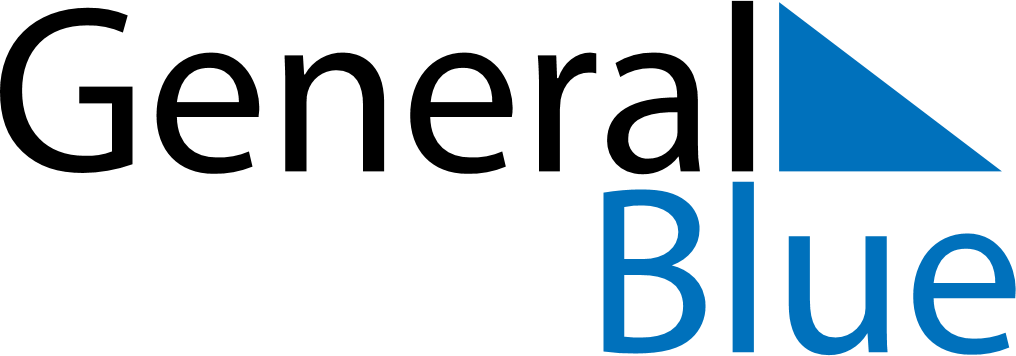 March 2026March 2026March 2026CanadaCanadaMondayTuesdayWednesdayThursdayFridaySaturdaySunday12345678910111213141516171819202122St. Patrick’s Day232425262728293031